							Nowogród Bobrzański, 26 stycznia 2021r.GKIII.6220.14.2020.MSOBWIESZCZENIEBurmistrz Nowogrodu Bobrzańskiego, działając na podstawie art.30, art. 33 ust.1, w związku z art. 79 ust. 1 ustawy z dnia 3 października 2008r. o udostępnianiu informacji o środowisku i jego ochronie, udziale społeczeństwa w ochronie środowiska oraz o ocenach oddziaływania na środowisko (t.j. Dz. U. z 2020r. poz. 283 ze zm.)podaje do publicznej wiadomościinformację o przystąpieniu do przeprowadzenia oceny oddziaływania przedsięwzięcia na środowisko i przeprowadzeniu procedury udziały społeczeństwa w ramach postępowania w sprawie wydania decyzji o środowiskowych uwarunkowaniach dla przedsięwzięcia polegającego na: „Budowie elektrowni fotowoltaicznej  łącznie ze stacją transformatorową  do podłączenia linii wysokiego napięcia i niezbędnej infrastruktury w miejscowości Białowice, lokalizacje: 5/5, 5/6, 133/8, 133/9,134, 135, 136, 137, 138, 139/1, 140, 149/3, 150/3, 375, 376, 377, 378, 379, 380, 381, 382, 383, 384, 385/1, 386, 387, 388, 389, 390, 391, 392, 393, 394, 395, 396, 397, 398, 399, 400, infrastruktura: 133/9, 281/1, 281/2, 282, 297, 297/1, 298, 298/1, 320/2, 324, 325/1,326”Niniejsze postępowanie zostało wszczęte na wniosek inwestora VSL Primus sp. z o.o. z siedzibą w Zielonej Górze. W ramach prowadzonego postępowania został sporządzony raport o oddziaływaniu przedsięwzięcia na środowisko, przedłożony organowi w dniu 29 października 2020r. (data wpływu: 16.11.2020r.),uzupełniony pismem z dnia 7 grudnia 2020r. (data wpływu:14.12.2020 r.), który został przekazany do uzgodnienia Regionalnemu Dyrektorowi Ochrony Środowiska w Gorzowie Wielkopolskim. W ramach uzgodnienia Regionalny Dyrektor Ochrony Środowiska w Gorzowie Wielkopolskim wydał postanowienie w sprawie uzgodnienia warunków realizacji przedsięwzięcia (postanowienie znak: WZŚ.4221.135.2020.PK z dnia 20 stycznia 2021r.).Jednocześnie zawiadamiam wszystkich zainteresowanych o możliwości zapoznania się z dokumentacją sprawy, w tym z raportem o oddziaływaniu przedsięwzięcia na środowisko oraz postanowieniem Regionalnego Dyrektora Ochrony Środowiska w Gorzowie Wielkopolskim (miejsce udostępnienie: Urząd Miejski w Nowogrodzie Bobrzańskim, ul. Juliusza Słowackiego 11, 66-010 Nowogród Bobrzański, pokój nr 203, I piętro, w godzinach pracy urzędu, po wcześniejszym umówieniu się telefonicznie) oraz możliwością składania uwag i wniosków w formie: pisemnej (adres: Urząd Miejski w Nowogrodzie Bobrzańskim, ul. J. Słowackiego 11, 66-010 Nowogród Bobrzański), elektronicznej (m.surynt@nowogrodbobrz.pl) i ustnej (w Urzędzie Miejskim w Nowogrodzie Bobrzańskim), w terminie do 25 lutego 2021 r. Złożone uwagi i wnioski zostaną rozpatrzone przez Burmistrza Nowogrodu Bobrzańskiego przed wydaniem decyzji o środowiskowych uwarunkowaniach. Organem właściwym do wydania decyzji o środowiskowych uwarunkowaniach jest Burmistrz Nowogrodu Bobrzańskiego.Ponadto zawiadamia się, iż zgodnie z art. 35 przywołanej wyżej ustawy- uwagi lub wnioski złożone po upływie wyznaczonego terminu, tj. po dniu 25 lutego 2021 r., pozostaną bez rozpatrzenia.
						Burmistrz Nowogrodu Bobrzańskiego							mgr Paweł Mierzwiak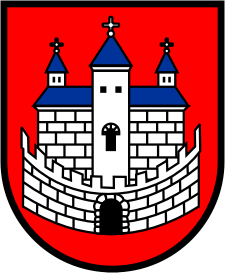 Burmistrz Nowogrodu BobrzańskiegoBurmistrz Nowogrodu BobrzańskiegoBurmistrz Nowogrodu Bobrzańskiegoul. J. Słowackiego 11      66-010 Nowogród Bobrzański NIP: 9291004928
e-mail: now.bobrz.um@post.pl
web: www.nowogrodbobrz.plDni i godziny urzędowania: Poniedziałek  8.00-16.00wtorek - piątek.7.00 – 15.00Nr telefonów i faksów:   Centrala   68 329-09-62Fax             68 329-09-62Nr telefonów i faksów:   Centrala   68 329-09-62Fax             68 329-09-62